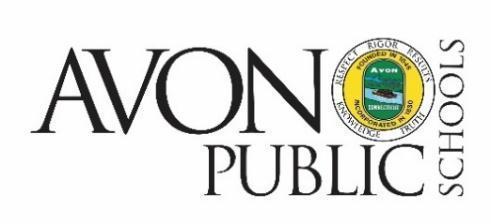 MinutesFINANCE COMMITTEEAvon Board of Education  34 Simsbury, Avon, Connecticut 06001Via ZoomTuesday, April 18, 2023 – 5:30 p.m.AttendanceMembers Present:  Lynn Katz, Committee Chair; Deb Chute; Jeffrey S. Fleischman; Laura Young, Member(s) Absent: noneAdministration Present:  Dr. Bridget H. Carnemolla, Superintendent; Jess Giannini, Assistant Superintendent; Susan Russo, Business ManagerOthers Present:  Christine Sardinskas, Board Recording SecretaryCall to orderThe meeting was called to order by Lynn Katz, at 5:32 pm.Approval of December 13, 2022 MinutesMs. Deb Chute moved to approve the minutes of the February 7, 2023 Finance Committee meeting, with one edit in the Transfers section, Mr. Jeffrey Fleischman seconded.The motion passed 4-0-0.Financial Report April 2023
Ms. Russo explained that we were at about 3.4 million unencumbered, a little bit more than where we were last year which was 3.0 M, due to the pause on spending put into place earlier this year than last.  Salaries were discussed re: leaves and resignations, hiring at a lower salary, deficits due to higher than anticipated need to cover FMLA leaves.  Starting to see the rise in utilities that was anticipated, although still higher than expected in natural gas.  Repairs and maintenance are being done in house when they can.Special Education 1.4 million unencumbered, as last month, there are more student needs for additional services/transportation.Mr. Jeffrey Fleischman motioned to have the Financial Report moved to the Full Board, Ms. Laura Young seconded.Motion Passed 4-0-0TransfersMs. Russo provided information on the following transfers:2023-043 - $175 Repairs/Music TBS2023-044 - $174.30 for Instructional Supplies TBS2023-045 - $4,000 Repairs/Services/Maintenance AMS2023-046 -$4,500 for Repairs and Services/Main/Plant Operations/DW2023-047 - $4,000 for Repairs and Services/Main/Plant Operations/TBS and PGS2023-048 - $2,000 for Fees and Memberships/Interscholastic Sports AHS2023-049 - $1,693 for Instructional Supplies RBS2023-050 - $2,400 Fees and Membership/Student Activities AMS2023-051 - $55,829 Various Salaries and Stipends DW2023-052 - $165,405.95 Transportation/Repairs and Maintenance DWMs. Debra Chute moved to approve and move to the full Board the budget transfers as presented, Laura Young seconded.Motion passed 4-0-0.New BusinessDonation Letters:Donation of 250 bottles of hand sanitizer to PGS worth approximately $1,250 from Kohls Department Store.Donation of $2,000 to Thompson Brook School by the PTO for the Field Trip to Boston.Donation of $727.97 to Thompson Brook School by the PTO for Pencil Cases for incoming 4th graders.Dr. Carnemolla brought up another donation of books being donated to the Avon High School Library, Ms. Russo spoke to the donation, specifically books being donated to the   Abby Weiner Holocaust Book Collection.  The total amount of the over 300 books donated is $8,718.29.B. Audit reportMs. Russo was happy to say there were no comments or reviews from the town, which is great news.  No comments mean no issues for the 2022 audit.Old BusinessThere was no Old Business to discuss.Comments from the PublicThere were no comments from the public.AdjournmentMr. Jeffrey Fleischman moved to adjourn the meeting at 5:50 p.m., Ms. Laura Young seconded.Motion passedMinutes prepared by Christine Sardinskas, Recording SecretaryMinutes respectfully submitted by Lynn Katz, Finance Committee ChairLynn Katz  May 3, 2023Minutes respectfully received by Jeffrey S. Fleischman, Board SecretaryJeffrey S. Fleischman   May 3, 2023Minutes are approved at the next Finance Committee meeting, and any corrections to the minutes, if needed, will be made at that time.